МУ «ОДО Грозненского муниципального района»Муниципальное бюджетное дошкольное образовательное учреждение«ДЕТСКИЙ № 1 «ТЕРЕМОК» ст. ПЕРВОМАЙСКАЯГРОЗНЕНСКОГО МУНИЦИПАЛЬНОГО РАЙОНА»(МБДОУ «Детский сад № 1 «Теремок» ст. Первомайская»)МУ «Соьлжа-Г1алин муниципальни кIоштан ШДО»Mуниципальни бюджетни школазхойн дешаран учреждени«СОЬЛЖА-Г1АЛИН МУНИЦИПАЛЬНИ КIОШТАНПЕРВОМАЙСКЕРА СТАНИЦАН БЕРИЙН БЕШ № 1 «ТЕРЕМОК»(МБШДУ «Первомайскера станицан Берийн беш №1 «Теремок»)ОТЧЕТ по проведенным мероприятиям ко Дню Памяти и скорби (10 мая)	С 5 по 7 мая были проведены тематические беседы с детьми на такие темы как: «Кадыров Ахмат-Хаджи, биография», «Мы чтим и помним», «Жизненный путь Ахмат-Хаджи Кадырова», «А.А. Кадыров – первый президент ЧР».	Детишки читали стихи, посвященные первому президенту ЧР А.А. Кадырову»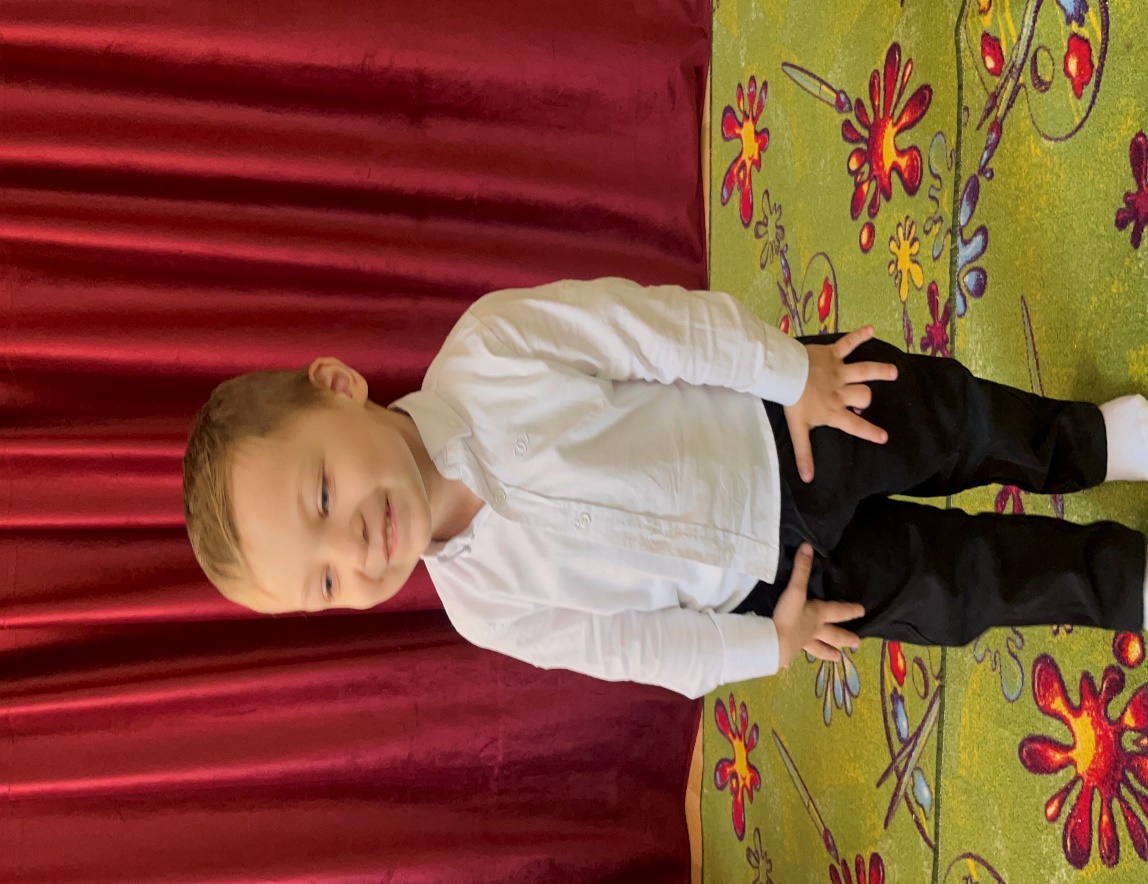 	Старший воспитатель					Х.Ю. Абубакарова